В соответствии с Федеральным законом от 25.12.2008 № 273-ФЗ «О противодействии коррупции», частью 5 статьи 14 Закона Пермского края от 30.12.2008 № 382-ПК «О противодействии коррупции в Пермском крае»
ПРИКАЗЫВАЮ:Утвердить прилагаемый Отчет о реализации Плана мероприятий по противодействию коррупции в Контрольно-счетной палате Александровского муниципального округа  за 2023 год.Разместить Отчет о реализации Плана мероприятий по противодействию коррупции в Контрольно-счетной палате Александровского муниципального округа за 2023 год в сетевом издании официальный сайт органов местного самоуправления Александровского муниципального округа Пермского края www.aleksraion.ru. Контроль за исполнением данного приказа оставляю за собой.Председатель КСП АМО							Пасынкова Т.В.  Утвержден приказом Контрольно-счетной палаты Александровского муниципального округа   от 09.01.2024 № 1Отчет о реализации Плана по противодействию коррупции в Контрольно-счетной палате Александровского муниципального округа за 2023 год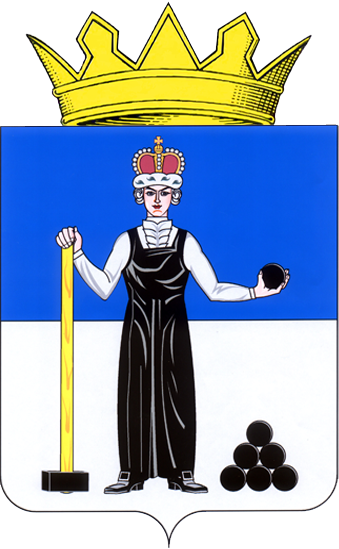 КОНТРОЛЬНО-СЧЕТНАЯ ПАЛАТА
АЛЕКСАНДРОВСКОГО МУНИЦИПАЛЬНОГО ОКРУГАПЕРМСКОГО КРАЯ 
П Р И К А З    09.01.2024                                                                                                                № 1№ п/пМероприятия Ожидаемые результаты1Нормативно-правовое и организационное обеспечение антикоррупционной деятельностиНормативно-правовое и организационное обеспечение антикоррупционной деятельности1.1.Разработка (корректировка) нормативных правовых актов Контрольно-счетной палаты Александровского муниципального округа (далее – КСП АМО) в сфере противодействия коррупции в связи с развитием федерального законодательства и законодательства субъектаСовершенствование нормативной правовой базы по противодействию коррупции в органах местного самоуправления. Своевременное регулирование соответствующих правоотношений1.2.Обучение муниципальных служащих КСП АМО, в должностные обязанности которых входит участие в противодействии коррупцииДоля служащих, прошедших обучение, от запланированного количества – 0%1.3.Осуществление комплекса организационных, разъяснительных и иных мер по соблюдению муниципальными служащими в КСП АМО ограничений, запретов и исполнения обязанностей, установленных законодательством Российской Федерации в целях противодействия коррупции, в том числе направленных на формирование отрицательного отношения к коррупцииПроведено 1 мероприятия правовой и антикоррупционной направленности2Реализация и развитие механизмов противодействия коррупцииРеализация и развитие механизмов противодействия коррупции2.1.Организация приема сведений о доходах, расходах, об имуществе и обязательствах имущественного характера, представляемых муниципальными служащими КСП АМО. Обеспечение контроля за своевременностью представления указанных сведений.Доля лиц, своевременно представивших сведения, от количества лиц, обязанных представлять такие сведения, - 100 %2.2.Размещение (обновление) сведений о доходах, расходах, имуществе и обязательствах имущественного характера муниципальных служащих КСП АМО и членов их семей на официальном сайте органов местного самоуправления АМО.Сведения о доходах, расходах, имуществе и обязательствах имущественного характера муниципальных служащих КСП АМО и членов их семей не размещались в связи с отсутствием оснований.2.3.Анализ сведений о доходах, расходах об имуществе и обязательствах имущественного характера, представленных муниципальными служащими КСП АМО.Анализ сведений о доходах, расходах об имуществе и обязательствах имущественного характера, представленных муниципальными служащими КСП АМО проведен.Антикоррупционных проверок не осуществлялось в связи с отсутствием оснований для их проведения2.4.Проведение анализа и проверки соблюдения муниципальными служащими КСП АМО запретов, ограничений и требований, установленных в целях противодействия коррупции, в том числе:обязанности по предварительному уведомлению представителя нанимателя (работодателя) о выполнении иной оплачиваемой работы;порядка сообщения о получении подарка в связи с их должностным положением или исполнением ими служебных (должностных) обязанностей, о сдаче и оценке подарка, реализации (выкупе) и зачислении в доход бюджета средств, вырученных от его реализации.Нарушений не выявлено2.5.Проведение проверки достоверности и полноты сведений о доходах, расходах, об имуществе и обязательствах имущественного характера, представленных муниципальными служащими КСП АМО.Проверка достоверности и полноты сведений о доходах, расходах, об имуществе и обязательствах имущественного характера не проводилась в связи с отсутствием оснований2.6.Контроль за выполнением муниципальными служащими КСП АМО требований о предотвращении или об урегулировании конфликта интересов, в том числе проверка соблюдения указанных требований, а также выявление случаев конфликта интересовне  проводился в связи с отсутствием оснований2.7.Применение предусмотренных законодательством мер юридической ответственности в каждом случае несоблюдения запретов, ограничений и требований, установленных в целях противодействия коррупции, в том числе мер по предотвращению и (или) урегулированию конфликта интересовВзыскания за коррупционные правонарушения не применялись в связи с их отсутствием2.8.Организация работы по рассмотрению уведомлений муниципальных служащих КСП АМО о факте обращения в целях склонения к совершению коррупционных правонарушенийУведомления о фактах обращения в целях склонения к совершению коррупционных правонарушений муниципальными служащими не направлялись 2.9.Участие в заседаниях Межведомственной рабочей группы по противодействию коррупции при Прокуратуре г. АлександровскаЗаседания Межведомственной рабочей группы не проводились3Противодействие коррупции в экономической сфереПротиводействие коррупции в экономической сфере3.1.Проведение проверок в части целевого и эффективного использования бюджетных средств в пределах предоставленных полномочийПроведение контрольных мероприятий осуществлялось в соответствии с планом работы КСП АМО на 2023 год4Взаимодействие с институтами гражданского общества и гражданами, а также создание эффективной системы обратной связи, обеспечение доступности информации о деятельности КСП АМОВзаимодействие с институтами гражданского общества и гражданами, а также создание эффективной системы обратной связи, обеспечение доступности информации о деятельности КСП АМО4.1.Обеспечение размещения на официальном сайте органов местного самоуправления АМО актуальной информации об антикоррупционной деятельности в КСП АМОна сайте размещена информация об антикоррупционной деятельности КСП АМО4.2.Рассмотрение в соответствии с действующим законодательством обращений граждан и организаций, содержащих сведения о коррупции, по вопросам, находящимся в компетенции КСП АМО, анализ результатов рассмотренияОбращения, содержащие сведения о коррупции, по вопросам, находящимся в компетенции КСП АМО, не поступали5Выявление и систематизация причин и условий проявления коррупции в деятельности КСП АМОВыявление и систематизация причин и условий проявления коррупции в деятельности КСП АМО5.1.Осуществление антикоррупционной экспертизы нормативных правовых актов и проектов нормативных правовых актовАнтикоррупционная экспертиза нормативных правовых и проектов нормативных правовых актов КСП АМО контрольно-надзорными органами не проводилась5.2.Анализ жалоб и обращений физических и юридических лиц о фактах совершения коррупционных правонарушенийАнализ не проводился, в связи с отсутствием жалоб и обращений физических и юридических лиц о фактах совершения коррупционных правонарушений